https://www.iosrjournals.org/iosr- jhss/papers/Conf.DAGCBEDE/Volume-1/4.%2011-14.pdf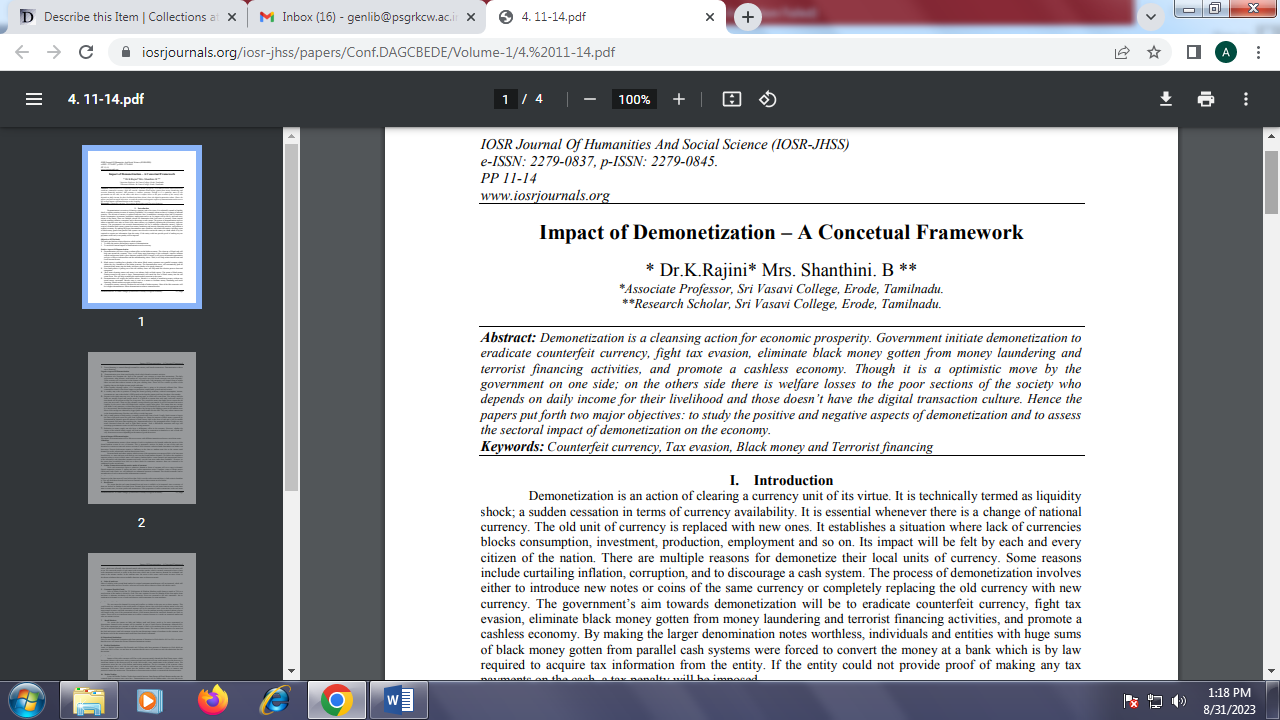 